ANTENATAL CARE It is a preventive obstetric health care program aimed at optimizing maternal-fetal outcome through regular monitoring of pregnancy   OBJECTIVES OF ANTENATAL CARE  TO ENSURE:Best possible health status for mother and fetus--Early detection and timely referral of high-risk pregnancy Education of the mother about:-♥ Physiology of pregnancy ♥ Nutrition♥ Alarming symptoms and signs♥ Infant care ♥ Breast feeding ♥ Child spacing-Reduction of maternal and perinatal mortality ratesSchedule of antenatal care visitUp to 28 weeks  gestation → every 4 weeks28-36 weeks                     → every 2 weeksThereafter                        → every weekIn a low-risk pregnancy with no complications, minimum of five antenatal visits including the booking visits is acceptable.First antenatal visit should be as early in pregnancy as possible During the last visit inform the woman to return if she does not deliver within 2 weeks after the EDDMore frequent visits may be required according to the conditions (HT, anemia ,diabetes  …)                                                                          Routine antenatal care visits by WHOAt least 4 visit 1st visit Before 4 months Before 16 weeks2nd visit 6 months 24-28 weeks3rd visit 8 months 30-32 weeks4th visit 9 months 36-38 weeks          The initial VisitThe first antenatal visit should take place as early as possible during the first trimester.         HistoryPersonal historyComplaintsMenstrual historyObstetric history present obstetric historyFamily historyMedical historyDrugs or allergies Other Surgical historyImmunization historyBreast – feeding history         ExaminationGeneral (systemic)    Physical sign    Chest and heart examination     Breast examination     Lower limb edemaAbdominal (obstetric)   Inspection      ►contour and size of abdomen     ►scars of previous operations      ►signs of pregnancy        ►Fetal movements         ►Dilated veins        ►Hernia orifices        ► EdemaPalpation       ►fundal level (FL)       ►Umbilical grip   Auscultation: fetal heart sounds (FHS)►From 10 weeks, use the fatal heart rate director  ► From 20 weeks, us the Pinard fetal stethoscopeDelivery date may be calculated by:Nagle's Rule based on last menstrual period (LMP) McDonald's Rule or Fundal height Ultra-sonography to measure fetal growth Palpate the height of fundus Laboratory investigationsstool analysis for ova and parasitesComplete blood count (CBC)ABO grouping and Rh typeScreening for diabetes Venereal testUrine analysis and culture if possibleArrange for pelvic ultrasound if the woman is not sure of gestational age or if her period is not reliable (refer to the section on the assignment of gestational age).Periodic VisitsAt each visit the following procedures and examinations should be performed History ●Record new complaints ● Ask about alarming signs (danger sign)●Ask about fetal movements●Provide continuous health education ● Encourage institutional delivery Examination  General● Weight● Blood pressure (BP)● Edema of lower limbs  Abdominal● fundal level ( fl)● Fetal lie● FHS     Laboratory investigation● HB ● Screening for diabetes at 28 weeks of pregnancy ● Urine exam for protein, glucose and ketones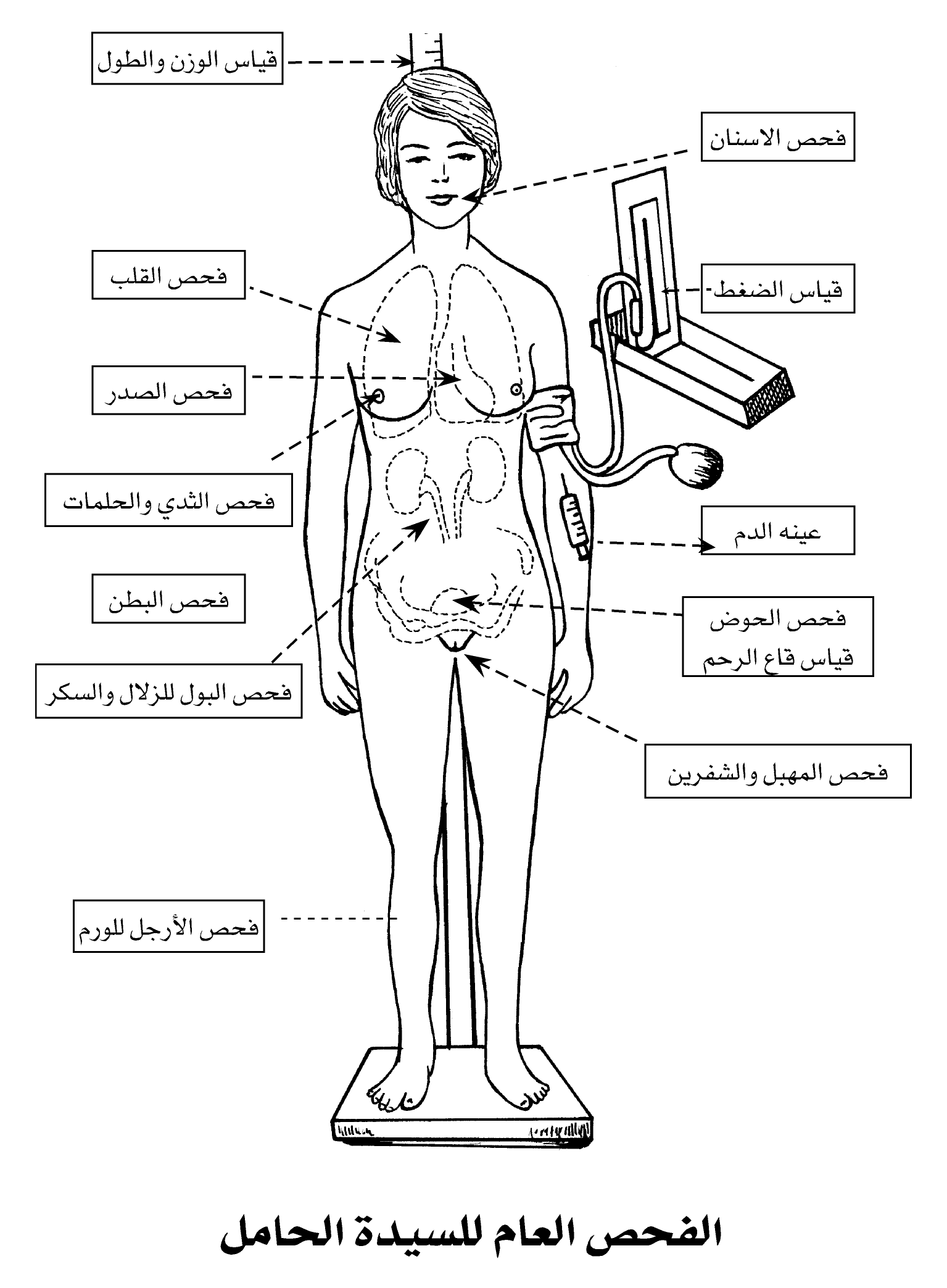 Assessment of fetal well-being in a low-risk pregnancy ● Fetal size: Assessment of the FL or the symphseal-fundal height  ●Fetal kick count: at least 10 movement/12 hours ●Fetal movements: absence precedes intra uterine death (IUFD) by 48 hours ●Fetal heart sounds ( bradycardia and/or tachycardia)● At 37 weeks Assessment of fetal size, lie and presentation ● Assessment of pelvic capacity if there is suspicion of pelvic inadequacy (stature <145 cm, pelvic fractures, or previous CS for cephalopelvic disproportion [CPD]            Counsel on nutrition▪ Advise the woman to eat good amount and variety of healthy foods, such as meat, fish, nuts, seeds, cereals, beans, vegetables, cheese, milk, to help her feel well and strong ▪ Spend more time on nutrition counseling with very thin women and adolescents.▪ Determine if there are important taboos about foods witch are nutritionally important for good health.   Advise the women against these taboos.▪ talk to family members such at the partner and mother-in-law, to encourage them to help ensure the woman eats enough and avoids hard physical work.Adequate nutritionCaloriesExcess calories lead to fat deposition and obesity The caloric requirement is the same as in the non-pregnant state Protein 85 gm / day Animal sources: meat, fish, Cheese milk, and eggsPlant sources: peas , beans,Marked protein insufficiency in diet leads to1-Fetal prematurely and intrauterine growth restriction(IUGR)2-Maternal anemia and  edemaCalcium 1.5 gm / daySources: milk, cheese , yogurt, calcium carbonate Insufficient calcium in the diet may lead to 1-Rickets in infants2-Osteomalacia in mothers Iron 30mg/day Animal sources: liver and red meatPlant source :dark green vegetablesInsufficient iron the diet leads to maternal iron deficiency note: if iron and calcium are prescribed, they should be taken 6-12 hours apart. FatsIf 2/3 of proteins are taken from animal sources the intake of fats will be adequate.CarbohydratesCarbohydrates can be slightly reduced to compensate for the increased calorie value of the proteins and more restricted if weight reduction is necessary .Folic acid 400 microgram / day Megalobastic anemia form deficiency of folic may occur during pregnancy to prevent megaloblastic anemiaIt is recommended that women at high risk for neural tube defects take a supplement of 4-5 mg. of folic acid/day at least 2 months before preg. And for the first 12 wk. of preg. Health education for pregnant woman Advise the women about:▪ Take iron tablets▪ Rest and avoid lifting heavy objects.▪ Avoid smoking in pregnancy .▪ NOT to take medication unless prescribed at the health center/hospital.▪ Place of delivery▪ Importance of post natal visit(1-2 weak after delivery)▪ Importance of exclusive BF▪ Importance of family planningTetanus toxoid vaccination schedule for pregnant women and women of childbearing age who have not received previous immunization against tetanus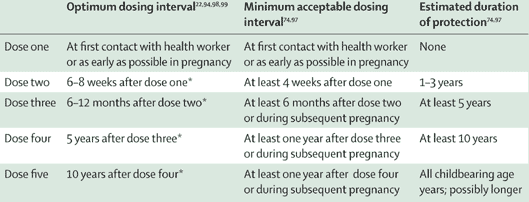 GIVE PREVENTIVE MEASURESGive tetanus toxoid according to the immunization statusGive iron / folate  (in pregnancy ,post partum post-abortion )Give vitamin A AFTER DELIVERY    DO NOT give capsule with high dose of vit. A during pregnancyAdvise on danger signs Advise to go the hospital/health center immediately, day or night, WITHOUT waiting if any of the  following signs :vaginal bleeding.convulsions.escape of fluid from the vaginasevere headaches with blurred vision.fever and too weak to get out of bed.severe abdominal pain.fast or difficult breathing.Decrease or cessation of fetal movementShe should go to the health center as soon as possible if any of the  following signs :▪ fever .▪ abdominal pain.▪ feels ill.▪ swelling of fingers, face, legs.▪ Decrease or cessation of fetal movementAdvise to go to the facility or contact the skilled birth attendant if any of the following signs :▪ a bloody sticky discharge.▪ painful contractions every 20 minutes or less.▪ waters have broken.Advise on danger signs at home deliveryIf the mother or baby has any of these sign she /they must go to the hospital/health center immediately, day or night, WITHOUT waitingMotherWater break and not in labor after 6 hourLabor pains/contractions continue for more than 12 hoursHeavy bleeding after delivery (pad soaked in less than 5 minute )Bleeding increasesPlacenta not expelled 1 hour after birth of the baby   BabyVery small Difficult in breathingFitsFeverFeels cold BleedingNot able to drinkPLACE OF DELIVERYAll the fallowing condition should delivered in hospital:First  birthMore than 5 previous birthsTransverse lie or obvious mal presentationPrevious CSObvious multiple pregnancy Documented third degree tearHistory of or current vaginal bleeding or other complication     during this pregnancy Last baby born dead or died in first day Prior delivery with convulsions Prior delivery by forceps or vacuum     Discuss how to prepare for an  emergency in pregnancy ▪ Discuss emergency issues with the woman and her partner/family:→ where will she go?→ how will they get there?→ how much it will cost for services and transport?→ can she start saving straight away?→ who will go with her for support during labour and delivery?→ who will care for her home and other children ?Obstetrics OverviewObstetricsField of medicine that deals with pregnancy (prenatal), delivery of the baby, and the first 6 weeks after delivery (postpartum period)Pregnancy9 calendar months or 10 lunar months40 weeks or 280 daysDivided into trimestersThree intervals of 3 months eachKnown as gestational periodPregnancyFertilization or ConceptionUnion of a sperm and a mature ovumTakes place in outer third of the fallopian tubeZygoteInitial name for  fertilized ovumEmbryoName of product of conception from second through 8th week of pregnancyFetusName of product of conception from 9th week through duration of gestational periodTwo major accessory structures of pregnancyAmniotic sacStrong, thin-walled membranous sac that envelops and protects the growing fetusAlso known as the fetal membraneOuter layer of sac is called the chorion Inner layer of sac is called the amnionAmniotic fluid within sac cushions and protects fetus during pregnancyPlacentaTemporary organ of pregnancyProvides for fetal respiration, nutrition, excretionFunctions as an endocrine gland by producing hormones necessary for normal pregnancyHuman chorionic gonadotropin (HCG), estrogen, progesterone, and human placental lactogen (HPL)Maternal side of placentaAttached to wall of uterusHas a “beefy” red appearanceFetal side of placentaHas shiny, slightly grayish appearanceContains arteries and veins that intertwine to form umbilical cordUmbilical cord arises from center of placenta and attaches to umbilicus of fetus